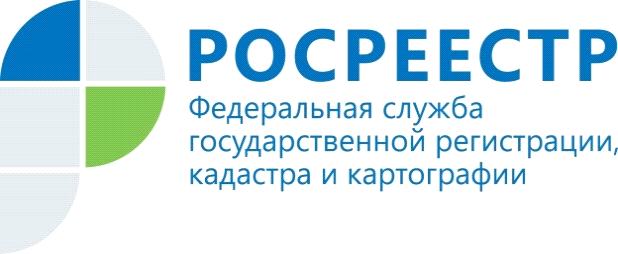 «Росреестру – 13»:  марафон «горячих» линий25 декабря 2021 года Росреестр отмечает 13 лет со дня создания ведомства.В связи с этим Управление Росреестра по Республике Алтай проводит акцию телефонного консультирования по обширному спектру тем, относящихся к компетенции ведомства, «Марафон «горячих» телефонных линий» с 20.12.2021 по 24.12.2021.- «Все о государственной регистрации прав» (понедельник, 20 декабря) 8 (38822) 4-85-11, 6-23-78,- «Все о государственном фонде данных» (вторник, 21 декабря) 8-963-198-57-67,- «Все о государственном земельном надзоре» (среда, 22 декабря) 8-963-198-57-67,- «Все о поступлении на государственную гражданскую службу» (четверг, 23 декабря) 8 (38822) 6-75-65,- «Все об электронных услугах и сервисах Росреестра» (пятница, 24 декабря) 8 (38822) 6-30-53.Ждем ваших звонков!Материал подготовлен Управлением Росреестра по Республике Алтай